ОДИННАДЦАТОЕ ЗАСЕДАНИЕ СОБРАНИЯ ДЕПУТАТОВ        БАТЫРЕВСКОГО МУНИЦИПАЛЬНОГО ОКРУГА ПЕРВОГО СОЗЫВАО Порядке назначения и проведения опроса граждан Российской Федерации на территориях Батыревского муниципального округа Чувашской РеспубликиВ соответствии со статьей 31 Федерального закона от 6 октября 2003 года N 131-ФЗ "Об общих принципах организации местного самоуправления в Российской Федерации", Законом Чувашской Республики от 29 декабря 2015 г. N 85 "О порядке назначения и проведения опроса граждан Российской Федерации на территориях муниципальных образований Чувашской Республики" Собрание депутатов Батыревского муниципального округа РЕШИЛО:Утвердить прилагаемый  Порядок назначения и проведения опроса граждан Российской Федерации на территориях Батыревского муниципального округа Чувашской Республики;Признать утратившим силу решение Собрания депутатов Батыревского района Чувашской Республики от 29 марта 2007 г. N 5 "О положении об опросе граждан в Батыревском районе"Настоящий Порядок вступает в силу после его официального опубликования.Врио главы Батыревского                                                                                             Н.Н. Раськинмуниципального округа Чувашской Республики                                     Заместитель  председателя                                                                                      Г.Г. Абейдуллова        Собрания депутатов Батыревского муниципального округаЧувашской Республики                                                                                                    Утверждено решением Собрания депутатовБатыревского муниципального округа от 30.03.2022 №11/26Статья 1. Предмет регулирования настоящего ПорядкаНастоящий Порядок в соответствии с Федеральным законом от 6 октября 2003 года N 131-ФЗ "Об общих принципах организации местного самоуправления в Российской Федерации" определяет порядок назначения и проведения опроса граждан Российской Федерации (далее - опрос граждан) на территории муниципального образования Чувашской Республики или на части его территории для выявления мнения населения и его учета при принятии решений органами местного самоуправления Батыревского муниципального округа и должностными лицами местного самоуправления, а также органами государственной власти Чувашской Республики.Статья 2. Право граждан Российской Федерации на участие в опросе гражданВ опросе граждан имеют право участвовать жители Батыревского муниципального округа, обладающие избирательным правом.В опросе граждан по вопросу выявления мнения граждан о поддержке инициативного проекта вправе участвовать жители муниципального образования или его части, в которых предлагается реализовать инициативный проект, достигшие шестнадцатилетнего возраста.Статья 3. Инициатива проведения опроса гражданОпрос граждан проводится по инициативе:1) Собрания депутатов Батыревского муниципального округа или главы Батыревского муниципального округа - по вопросам местного значения;2) органов государственной власти Чувашской Республики - для учета мнения граждан Российской Федерации при принятии решений об изменении целевого назначения земель муниципального образования для объектов регионального и межрегионального значения;3) жителей муниципального образования или его части, в которых предлагается реализовать инициативный проект, достигших шестнадцатилетнего возраста, - для выявления мнения граждан о поддержке данного инициативного проекта.Статья 4. Порядок назначения опроса граждан1. Порядок назначения опроса граждан определяется Уставом муниципального образования и (или) нормативными правовыми актами Собрания депутатов Батыревского муниципального округа в соответствии с настоящим Порядком.2. Решение о назначении опроса граждан принимается Собранием депутатов Батыревского муниципального округа.Для проведения опроса граждан может использоваться официальный сайт муниципального образования в информационно-телекоммуникационной сети "Интернет" (далее - официальный сайт муниципального образования).3. Решение Собрания депутатов Батыревского муниципального округа о назначении опроса граждан по инициативе главы Батыревского муниципального округа или органов государственной власти Чувашской Республики подлежит принятию в течение 30 дней со дня поступления такой инициативы.Собрания депутатов Батыревского муниципального округа отказывает в назначении опроса граждан в случае, если вопросы, предлагаемые главой муниципального образования или органами государственной власти Чувашской Республики при проведении опроса граждан, не соответствуют вопросам, предусмотренным статьей 3 настоящего Порядка.4. В нормативном правовом акте Собрания депутатов Батыревского муниципального округа о назначении опроса граждан устанавливаются:1) дата и сроки проведения опроса граждан;2) формулировка вопроса (вопросов), предлагаемого (предлагаемых) при проведении опроса граждан;3) методика проведения опроса граждан;4) форма опросного листа;5) минимальная численность жителей муниципального образования, участвующих в опросе граждан;6) порядок идентификации участников опроса в случае проведения опроса граждан с использованием официального сайта муниципального образования.5. В нормативном правовом акте представительного органа муниципального образования о назначении опроса граждан указывается территория проведения опроса граждан.6. Формулировка вопроса (вопросов), предлагаемого (предлагаемых) при проведении опроса граждан, должна исключать его (их) множественное толкование, то есть на него (них) можно было бы дать только однозначный ответ.7. Жители муниципального образования должны быть проинформированы о проведении опроса граждан не менее чем за 10 дней до его проведения путем опубликования в средствах массовой информации и размещения на официальном сайте Батыревского муниципального округа объявления о назначении опроса граждан с указанием вопроса (вопросов), предлагаемого (предлагаемых) при проведении опроса граждан.Статья 5. Порядок проведения опроса граждан1. Порядок проведения опроса граждан определяется Уставом Батыревского муниципального округа и (или) нормативными правовыми актами Собрания депутатов Батыревского муниципального округа в соответствии с настоящим Законом.2. Подготовку и проведение опроса граждан обеспечивает комиссия по проведению опроса граждан (далее - комиссия), порядок деятельности и полномочия которой определяются Собранием депутатов Батыревского муниципального округа.3. Состав комиссии утверждается Собранием депутатов Батыревского муниципального округа.4. Опрос граждан проводится путем заполнения опросного листа.5. При проведении опроса граждан по нескольким вопросам опросные листы составляются по каждому вопросу раздельно.6. Опрос граждан признается несостоявшимся в случае, если число граждан, принявших участие в опросе граждан, меньше минимального числа граждан, установленного в нормативном правовом акте представительного органа муниципального образования о назначении опроса граждан.7. Результаты опроса граждан отражаются в протоколе заседания комиссии, который в течение 7 дней со дня окончания опроса граждан подлежит направлению инициатору проведения опроса граждан и в представительный орган муниципального образования, принявший решение о назначении опроса граждан, с приложением к протоколу, направляемому в представительный орган муниципального образования, сшитых и пронумерованных опросных листов, а также опубликованию в средствах массовой информации и размещению на официальном сайте муниципального образования.Статья 6. Результаты опроса граждан1. Результаты опроса граждан носят рекомендательный характер.2. Мнение населения, выявленное в ходе опроса граждан, учитывается при принятии решений органами местного самоуправления и должностными лицами местного самоуправления Батыревского муниципального округа, а также органами государственной власти Чувашской Республики.Статья 7. Финансирование мероприятий,                                                                                            связанных с подготовкой и проведением опроса гражданФинансирование мероприятий, связанных с подготовкой и проведением опроса граждан, осуществляется:1) за счет средств местного бюджета - при проведении опроса граждан по инициативе органов местного самоуправления или жителей муниципального образования;2) за счет средств республиканского бюджета Чувашской Республики - при проведении опроса граждан по инициативе органов государственной власти Чувашской Республики. ЧĂВАШ  РЕСПУБЛИКИ ПАТĂРЬЕЛ                                     МУНИЦИПАЛЛĂ ОКРУГĔН ПĔРРЕМĔШ СУЙЛАВРИ ДЕПУТАТСЕН ПУХĂВĔ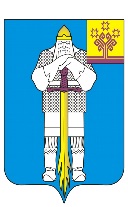 ЧУВАШСКАЯ  РЕСПУБЛИКАСОБРАНИЕ ДЕПУТАТОВБАТЫРЕВСКОГОМУНИЦИПАЛЬНОГО ОКРУГАПЕРВОГО СОЗЫВАЙЫШĂНУ30.03.2023 ç., 11/26 № Патăрьел ялěРЕШЕНИЕ30.03.2023 г. № 11/26село Батырево